Curriculum Committee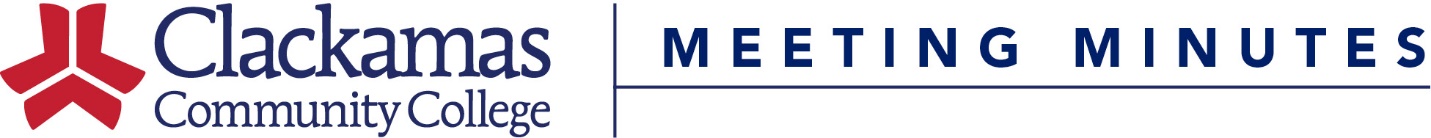 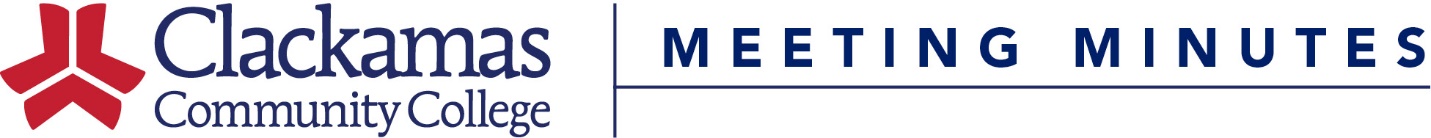 May 20, 2016Meeting AgendaPresent:  ASG (Benjamin Melles), ASG (Kari Schumacher), Dustin Bare, Nora Brodnicki, Rick Carino, Elizabeth Carney, Amanda Coffey, Megan Feagles (Recorder), Bev Forney, Sharron Furno, Sue Goff, Dawn Hendricks, Shalee Hodgson, Kerrie Hughes (Alternate Chair), Jason Kovac, Kara Leonard, Lupe Martinez, Mike Mattson, Patricia McFarland, Scot Pruyn (Chair), Cynthia Risan, Terrie Sanne, Charles Siegfried, Tara Sprehe, Sarah Steidl, Dru Urbassik, Andrea Vergun, Jim Wentworth-PlatoGuests:   Absent:   George Burgess, Jeff Ennenga, Eden Francis, Alice Lewis, Tracy Nelson, David Plotkin, Lisa Reynolds, Helen WandWelcome & IntroductionsApproval of MinutesApproval of the March 18, 2022 minutesMotion to approve, approvedConsent AgendaCourse Number ChangesCourse Title ChangeReviewed Outlines for ApprovalMotion to approve, approvedCourse and Program ApprovalsAutomotive ChangesDustin Bates presentedProgram Suspension: Basic Engine Technician CCProgram no longer needed after other automotive programs were overhauled last yearMotion to approve, approvedCourse Inactivations:AM-100, 121, 122, 175Courses no longer needed after automotive program changes last year.Motion to approve, approvedEducational Focus Area (EFA) ChangesMegan Feagles presentedIndustrial Technology & AutomotiveRemoving AM-100 since it will be inactive starting 2022Health ProfessionsRequiring all courses to be passed with a C or better since all the Health Sciences programs have a minimum grade requirement.Program Amendment: AAT English LiteratureAmanda Coffey presentedChanges are a result of a statewide meeting about the Major Transfer Map (MTM) for the AAT English LiteratureChanging ENG-201 or ENG-202 to any 200-Level English courseMotion to approve, approvedNew Course – ES-101Lupe Martinez presentedIntroduction to Ethnic StudiesThere was discussion about SLO4 and the use of the phrasing “traditional perspectives”Correction to SLO1. Should be “4 largest ethnic groups” not “5”. MCF updated outline and reuploaded agenda packet 4/1/222 more Ethnics Studies courses upcoming, with the end goal to have courses ready to build an AAT when an Ethnic Studies Transfer Map is developed.ASG provided a student perspective and questioned how the Diversity, Equity, and Inclusion (DEI) Committee was involved. Scot will follow up with DEI’s involvement in the course review process.Motion to approve, approvedOld BusinessNew BusinessReview MembershipScot Pruyn presentedDeans are responsible for filling vacancies in their area.Sharron Furno is on sabbatical next yearNominations for Chair/Alternate ChairScot Pruyn presentedKerrie Hughes accepted a nomination for Chair.Committee approved Kerrie Hughes for Chair (2022/FA thru 2024/SP)Taking volunteers for Alternate Chair at the next meeting.Closing Comments-Meeting Adjourned-Next Meeting: April 15, 2022 (8-9:30am)